a viagem que descobriu a terra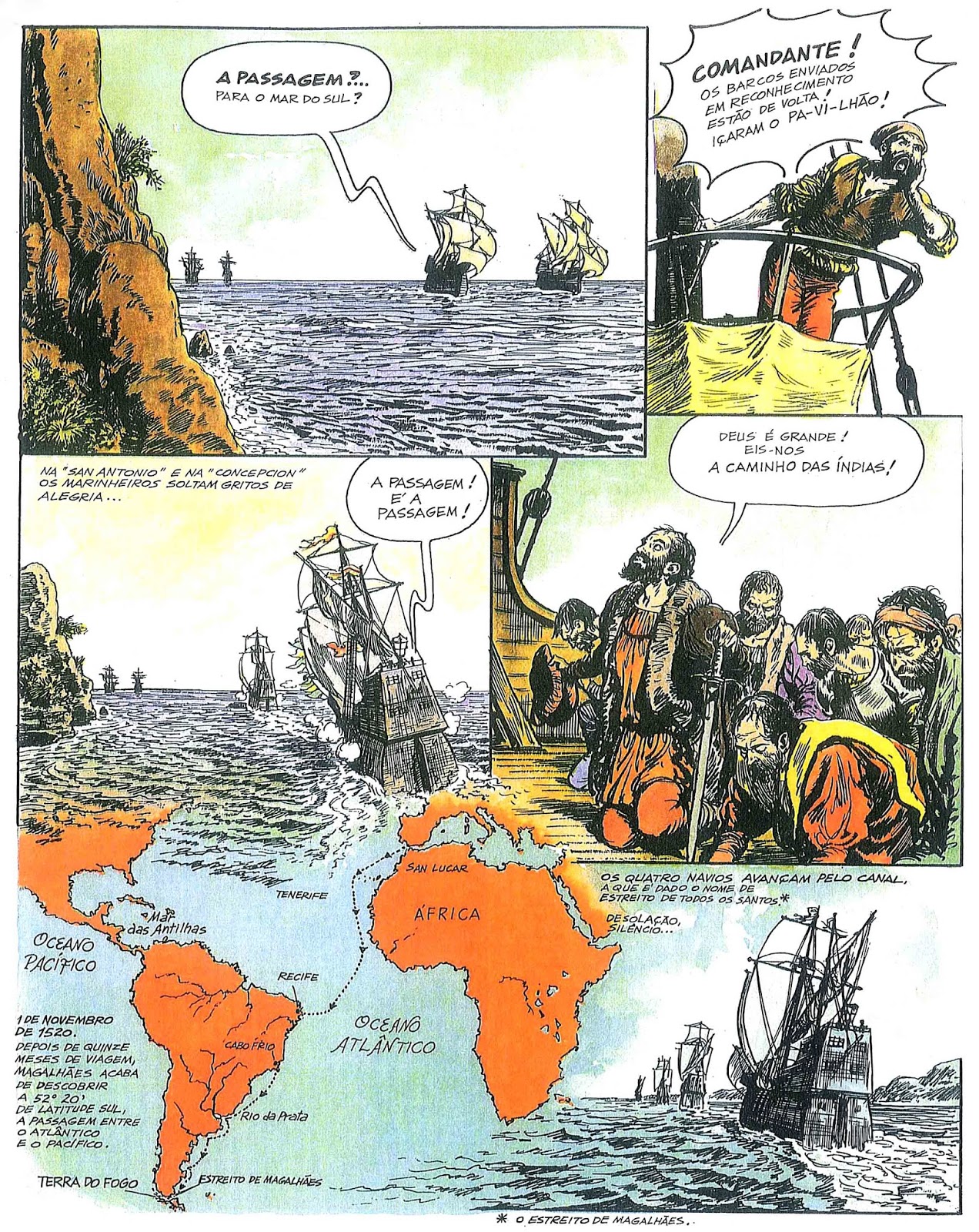 A viagem de Fernão MagalhãesObserve o mapa da história em quadrinhos. a) Circule a região da Espanha, de onde partiu a expedição. b) Faça um X no Estreito de Magalhães. c) Quantos meses a expedição demorou para chegar até a região em que os dois oceanos se encontram? Mostre seu pensamento. 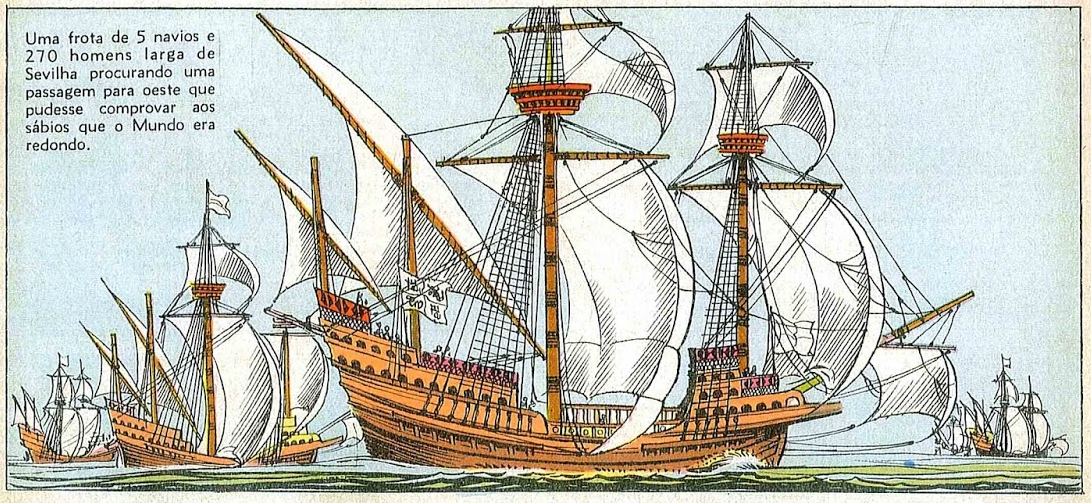 Questão 2Uma frota de 5 navios e 270 homens larga de Sevilha procurando uma passagem para oeste que pudesse comprovar aos sábios que o Mundo era redondo.a) Se as cinco embarcações tivessem o mesmo tamanho, quantos homens estariam em cada uma das caravelas? Faça os cálculos, apresentando sentença matemática, cálculo e resposta. b) As caravelas tinham entre 20 e 30 metros de comprimento. Qual é a sua altura? Quantas vezes você caberia deitado em linha reta no comprimento da caravela? 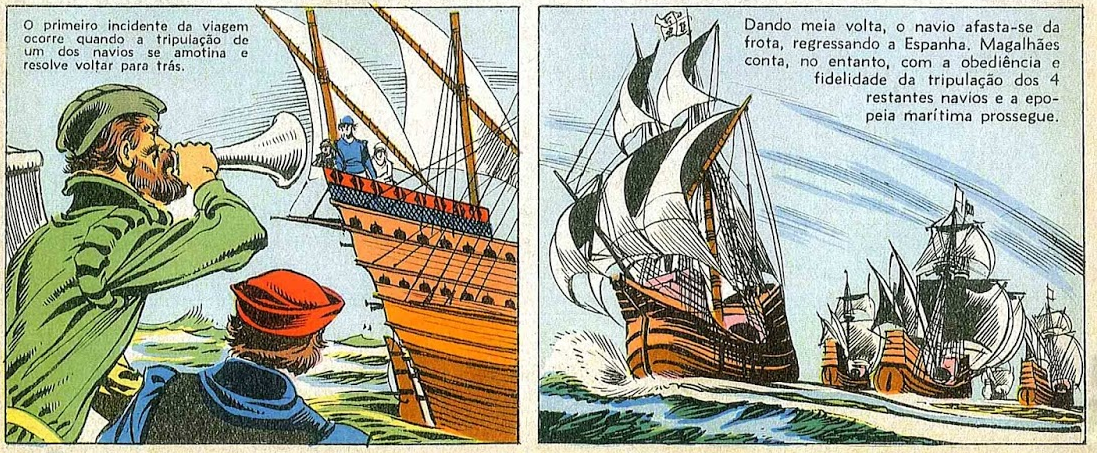 Questão 3Um documento datável dos princípios do século XVI dá para a tripulação de 31 homens de uma caravela, para cada mês, a seguinte relação: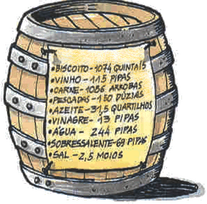 Biscoito — 707 quilosCarne — 331 quilosVinho — 1460 litrosVinagre — 62 litrosAzeite — 31 litrosPescadas — 77 unidades	Qual seria a porção de alimentos que cada homem recebia? Faça os cálculos, apresentando sentença matemática, cálculo e resposta. 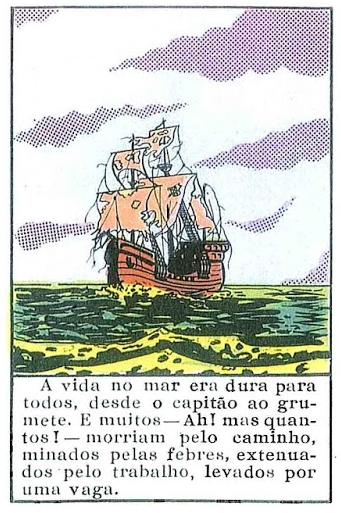 b) E como podiam fazer para obter água potável por tanto tempo? Lembre-se de que passavam meses somente navegando, sem avistar terras firmes. Questão 4As caravelas de três mastros,  Victoria, Trinidad, San Antonio, Concepción e Santiago  –, tinham entre 20 e 30 metros de comprimento. Eram os navios que estavam disponíveis naquele momento, que foi necessário consertar e que não estavam verdadeiramente planejados para essa viagem.	Explique, com suas próprias palavras, por que a caravela não afunda se pesava cerca de 50 mil quilos? Questão 5As Molucas (Maluku, em indonésio) são grupos de ilhas da Indonésia, também conhecidas como Ilhas das Especiarias.	Pense sobre o que é uma ilha, em todas as suas extensões: desenhe uma ilha de modo que seja possível visualizá-la como um todo: a parte de cima, de baixo e de lados. Se necessário, desenhe mais que uma visão da ilha. MEU CONCEITO DE ILHA